РЕЗЮМЕ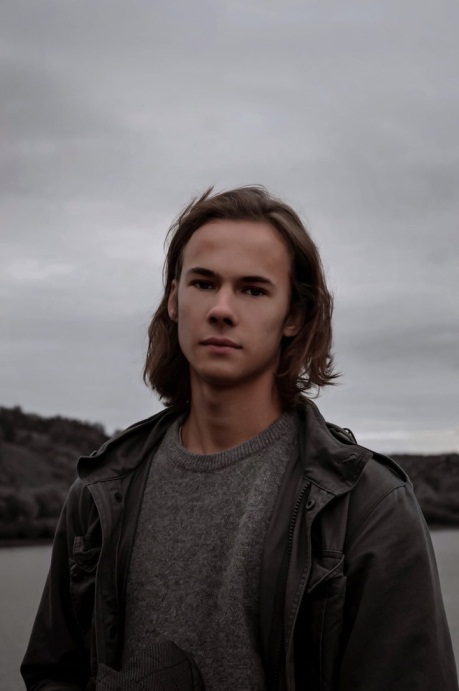 Гунин Илья Александрович Дата рождения: 03.01.2002 (19 лет)Адрес места жительства: г.Нижний Новгород Контактная информация: тел. 89535552195 E-mail: gunin_ilya@inbox.ru Семейное положение: Не женатОбразование:Учебное заведение: МБОУ Школа №12 г.Н.Новгород,  2009-2018г. Учебное заведение: Государственное бюджетное профессиональное образовательное учреждение "Павловский техникум народных художественных промыслов России»,  2018-2021г.Специальность по диплому: 54.01.06 «Изготовитель художественных изделий из металла».Трудовая деятельность: Место производственной практики: ООО «УРАЛЬСКИЙ ПРОМЫШЛЕННЫЙ СЕРВИС СЕВЕРО-ЗАПАД» Должность Кузнец-штамповщикСпециальные навыки:  умение рисовать  гравировать  работать с эмалью  навыки кузнечного дела Дополнительные навыки:  знание ПК (уверенный пользователь)  наличие водительского удостоверения (кат. В)  наличие л/а  знание английского языка (средний уровень) Личные качества: целеустремленность, принципиальность, самостоятельность, креативность, предприимчивость, стремление к повышению уровня профессионализма, отсутствие вредных привычек.